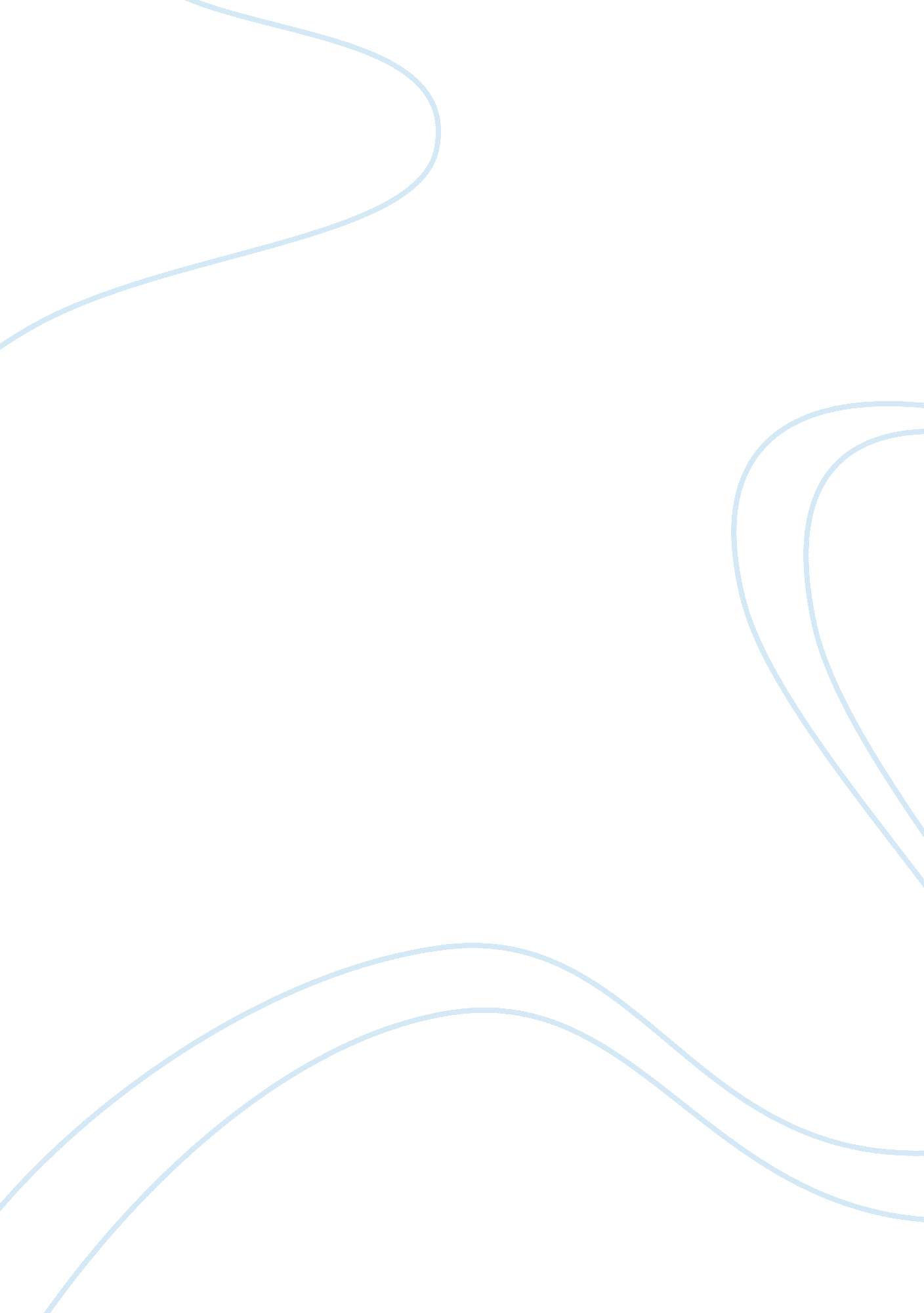 Hsc3020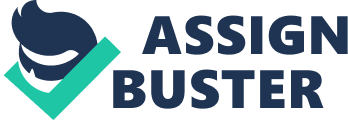 HSC3020 FACILITATE PERSON CENTRED ASSESSMENT, PLANNING, IMPLENTATION AND REVIEWIt is important to approach the assessments and reviews in a holistic manner, so you look at the individual as a whole, and that the assessments and reviews are only for that individual and no-one else, all parts of the individuals life, i. e. social activities, care needs, health needs, religion and abilities, should be discussed and explored to achieve the best outcome for the individual to live as independent life as possible, catering form all the needs they require and need. Planning helps minimise risks which helps the individual maintain a life safe and free from threats of neglect, assessing the individual holistically minimises risks of stigmatization relating to their age, race, religion, abilities, sexuality, and ailments, this helps the individual realise they have self worth and can lead that independent life the want and help them feel safe and secure in the environment they are happy in. The individual should be if possible this may be inappropriate due to numerous reasons, the individual may feel uneasy, nervous or due to some illnesses this may not be possible, but in most cases the individual should always attend if they so wish too, the individual should be a part of the process whether they are part of the meetings or not, they can say who is and isnt an important part of their lives and who they would like to be at the meetings, the individual should be consulted at every step of the meeting, times, dates, list of people involved, they should be asked what they would like to be discussed and how they would like to discuss them. The individual, their family/friends, GP, consultants, key-workers and other significant others can all discuss and express the individuals needs and wants, feedback from everyone is important to enable the best outcome for the individual to live as independent live as possible for that individual, the individual can discuss their own strengths, abilities, social activities they like and also their weaknesses as these are just as important to achieve the best outcome. Sometimes during these assessments a one page profile can be beneficial to all involved as this can outline the important issues relating to the individual, these one page profiles can identify most the strengths, abilities, skills and weaknesses that the individual can achieve to maximise their capabilities and lead an independent life, these one page profiles help achieve the care package the individual needs and wants. One page profiles can include life stories these help care workers, key-workers, consultants and other significant others gather information on the individual that can be vital to their care. All assessments start with communication this is such a big and important part to all the planning and reviews, communication should be done to the individuals needs and a level that they can understand, communication can be done with help of speech therapist, interpreter, or visual aids if this helps the individual achieve the best outcome. Assessments can be done with the help of Local Authorities these differ from the area you live, the only thing that is common is that the individual is centre to the assessment and reviews. They should be encouraged to give their own opinions and views and these should be listened too and taken on board however menial they seem to others. Good assessments can be achieved by asking a number of questions, these should be kept simple and to the point and without the use of words to confuse and upset the individual. Encourage and support the individual throughout the process so they feel at ease and reassured, if they feel at ease they will hopefully be encouraged to voice their own opinions and not feel threatened to speak out, after all they are centre to this assessment, they need to be reassured thorough-out the assessment and review to help them achieve the best quality of life with all the care, privacy and dignity they want and need. Outcomes are what we expect to come out of all assessments and reviews, these outcomes help to achieve good planning and care for the individual, all the information from assessments and reviews should be clearly documented in the individuals plan of care for people involved in the individual life to read and adhere to any changes noted within the individuals life should be reported and recorded immediately and all significant others should be made aware of the changes, communication is very important so that the individual is not at risk or threat. Outcomes may take numerous meetings to reach because everyone involved need to make the right decisions to enable the individual lead an independent life free from risks and threats, advocates may be needed depending on how mentally aware the individual is, advocates are not involved in the individuals life and can give unbiased opinions and are there to help the individual. We try not to focus on negatives but on the positives, pointing out how much the individual can do for themselves makes the individual feel more competent and at ease during assessments and reviews, it also helps boost their self esteem so when negatives are discussed the individual can focus more on positives. Assessments and reviews are not only about care needs but can be about strengths and aspirations to promote independence, it can be about social activities that the individual likes to do, if these are in the assessment then they can be looked into so individual can still achieve these activities. An assessment is only for that individual and not to be used for others , support for assessments are vital from anyone who is involved in individuals life, the factors that can influence the assessment and type of care can depend on care they need, health, abilities, social factors, money, services available in the area, and risks involved. All these factors are important to help the individual maintain a risk free and independent life, these factors can help achieve the out-come that everyone will be able to maintain and help the individual realise that is in their best interest. Once the assessment is finished and everyone including the individual is happy with the out-comes the evidence should be recorded and written up for all involved in individuals life to be able to access if they need to, but this is only on a need to know basis, and according to policies and procedures of where the individual lives on whom has access to these out-comes. Assessments are updated monthly and reviews are held twice a year, any dates should be written in care plans and communicated to all involved in individuals life, 